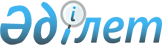 Об утверждении регламента государственной услуги "Предоставление мер   социальной поддержки специалистам здравоохранения, образования, социального обеспечения, культуры, спорта и ветеринарии, прибывшим для работы и проживания в сельские населенные пункты"
					
			Утративший силу
			
			
		
					Постановление акимата Казталовского района Западно-Казахстанской области от 11 февраля 2013 года № 44. Зарегистрировано Департаментом юстиции Западно-Казахстанской области 1 марта 2013 года № 3193. Утратило силу постановлением акимата Казталовского района Западно-Казахстанской области от 3 июня 2013 года № 158      Сноска. Утратило силу постановлением акимата Казталовского района Западно-Казахстанской области от 03.06.2013 № 158      Руководствуясь Законами Республики Казахстан от 23 января 2001 года "О местном государственном управлении и самоуправлении в Республике Казахстан", от 27 ноября 2000 года "Об административных процедурах" акимат района ПОСТАНОВЛЯЕТ:



      1. Утвердить прилагаемый регламент государственной услуги "Предоставление мер социальной поддержки специалистам здравоохранения, образования, социального обеспечения, культуры, спорта и ветеринарии, прибывшим для работы и проживания в сельские населенные пункты".



      2. Контроль за исполнением настоящего постановления, возложить на заместителя акима района Кадырова А. Ж.



      3. Настоящее постановление вводится в действие по истечении десяти календарных дней после дня первого официального опубликования.      Аким района                      Р. Утешев

Утвержден

постановлением акимата района

от 11 февраля 2013 года № 44 Регламент

государственной услуги

"Предоставление мер социальной поддержки

специалистам здравоохранения, образования,

социального обеспечения, культуры, спорта

и ветеринарии, прибывшим для

работы и проживания в сельские

населенные пункты" 

1. Общие положения      1. Настоящий Регламент государственной услуги "Предоставление мер социальной поддержки специалистам здравоохранения, образования, социального обеспечения, культуры, спорта и ветеринарии, прибывшим для работы и проживания в сельские населенные пункты" (далее - Регламент) разработан в соответствии с пунктом 4 статьи 9-1 Закона Республики Казахстан от 27 ноября 2000 года "Об административных процедурах".

      2. Государственная услуга "Предоставление мер социальной поддержки специалистам здравоохранения, образования, социального обеспечения, культуры, спорта и ветеринарии, прибывшим для работы и проживания в сельские населенные пункты" (далее – государственная услуга) предоставляется государственным учреждением "Отдел экономики и финансов Казталовского района" (далее – уполномоченный орган).

      3. Форма оказываемой государственной услуги: не автоматизированная.

      4. Государственная услуга предоставляется на основании Закона Республики Казахстан от 8 июля 2005 года "О государственном регулировании развития агропромышленного комплекса и сельских территорий", постановления Правительства Республики Казахстан от 18 февраля 2009 года № 183 "Об утверждении размеров и Правил предоставления мер социальной поддержки специалистам здравоохранения, образования, социального обеспечения, культуры, спорта и ветеринарии прибывшим для работы и проживания в сельские населенные пункты" (далее - Правила), постановления Правительства Республики Казахстан от 31 января 2011 года № 51 "Об утверждении стандарта государственной услуги "Предоставление мер социальной поддержки специалистам здравоохранения, образования, социального обеспечения, культуры, спорта и ветеринарии прибывшим для работы и проживания в сельские населенные пункты" (далее - Стандарт).

      5. Государственная услуга предоставляется специалистам здравоохранения, образования, социального обеспечения, культуры, спорта и ветеринарии, прибывшим для работы и проживания в сельские населенные пункты: выпускникам организаций высшего и послевузовского, технического и профессионального, послесреднего образования по специальностям здравоохранения, образования, социального обеспечения, культуры, спорта и ветеринарии, а также специалистам, имеющим указанное образование, проживающим в городах и иных населенных пунктах и изъявившим желание работать и проживать в сельских населенных пунктах (далее – потребители).

      6. Информацию по вопросам оказания государственной услуги потребители могут получить в интернет-ресурсах Министерства сельского хозяйства Республики Казахстан www.minagri.gov.kz., государственного учреждения "Управление экономики и бюджетного планирования Западно-Казахстанской области" www.economica-bko.gov.kz в разделе "С дипломом в село", на стендах уполномоченного органа в местах предоставления государственной услуги.

      Адрес уполномоченного органа: Западно-Казахстанская область, Казталовский район, село Казталовка, улица Шарафутдинова, 2, телефон 8(71144) 31444.

      7. Результатом оказываемой государственной услуги являются меры социальной поддержки в виде подъемного пособия и бюджетного кредита или мотивированный ответ об отказе в предоставлении услуги. 

2. Требования к порядку оказания

государственной услуги      8. Государственная услуга оказывается в рабочие дни, кроме выходных и праздничных дней, в порядке очереди, без предварительной записи и ускоренного обслуживания, с 9-00 до 18-30 часов, с перерывом на обед с 13-00 до 14-30 часов.

      Государственная услуга предоставляется в следующие сроки с момента сдачи потребителем необходимых документов, определенных в пункте 11 Стандарта:

      1) в течение тридцати девяти календарных дней выплачивается подъемное пособие;

      2) в течение тридцати двух календарных дней осуществляется процедура заключения Соглашения по форме, согласно приложению 2 Стандарта;

      3) в течение тридцати рабочих дней после заключения Соглашения предоставляется бюджетный кредит на приобретение или строительство жилья;

      4) в случае отказа в предоставлении мер социальной поддержки, уполномоченный орган в течение трех рабочих дней направляет потребителю мотивированный ответ.

      Максимальное время обслуживания потребителя, оказываемой на месте в день обращения потребителя - не более тридцати минут.

      Максимально допустимое время ожидания до получения государственной услуги, оказываемой на месте в день обращения потребителя - не более десяти минут.

      9. Основанием для отказа является факт предоставления недостоверных документов, определенных в пункте 11 Стандарта.

      10. Этапы оказания государственной услуги с момента получения документов от потребителя для получения государственной услуги и до момента выдачи результата государственной услуги:

      1) потребитель подает в уполномоченный орган необходимые документы, определенных в пункте 11 Стандарта;

      2) уполномоченный орган осуществляет прием и регистрацию документов, потребителю выдает расписку, подтверждающая, что потребитель сдал все необходимые документы для получения государственной услуги и указывается дата получения им мер социальной поддержки и направляет для рассмотрения в постоянно действующую комиссию;

      3) постоянно действующая комиссия рассматривает поступившие документы и рекомендует акимату района предоставить меры социальной поддержки или отказать в предоставлении государственной услуги;

      4) уполномоченный орган в случае отказа направляет потребителю мотивированный ответ;

      5) акимат района принимает постановление об оказании мер социальной поддержки и направляет его в уполномоченный орган и поверенному (агенту);

      6) уполномоченный орган, поверенный (агент) и потребитель заключают соглашение согласно приложению 2 Стандарта;

      7) уполномоченный орган выплачивает подъемное пособие;

      8) поверенный (агент) осуществляет процедуру оформления бюджетного кредита для приобретения жилья. 

3. Описание порядка действий (взаимодействия)

в процессе оказания государственной услуги      11. В процессе оказания государственной услуги задействованы следующие структурно-функциональные единицы (далее - СФЕ):

      1) уполномоченный орган;

      2) постоянно действующая комиссия;

      3) акимат района;

      4) поверенный (агент).

      12. Текстовое табличное описание последовательности и взаимодействие административных действий (процедур) каждой СФЕ с указанием срока выполнения каждого административного действия (процедуры), приведено в приложении 1 к настоящему Регламенту.

      13. Схема, отражающая взаимосвязь между логической последовательностью административных действий в процессе оказания государственной услуги и СФЕ, приведена в приложении 2 к настоящему Регламенту. 

4. Ответственность должностных лиц,

оказывающих государственные услуги      14. За нарушение порядка оказания государственной услуги должностные лица несут ответственность в соответствии с законодательными актами Республики Казахстан.

Приложение 1

к Регламенту государственной

услуги "Предоставление мер

социальной поддержки

специалистам здравоохранения,

образования, социального

обеспечения, культуры,

спорта и ветеринарии, прибывшим

для работы и проживания в

сельские населенные пункты" Текстовое табличное описание последовательности

и взаимодействие административных действий

(процедур) каждой СФЕ с указанием срока

выполнения каждого административного

действия (процедуры)

Приложение 2

к Регламенту государственной

услуги "Предоставление мер

социальной поддержки

специалистам здравоохранения,

образования, социального

обеспечения, культуры,

спорта и ветеринарии, прибывшим

для работы и проживания в

сельские населенные пункты" Схема, отражающая взаимосвязь между логической

последовательностью административных

действий в процессе оказания

государственной услуги и СФЕ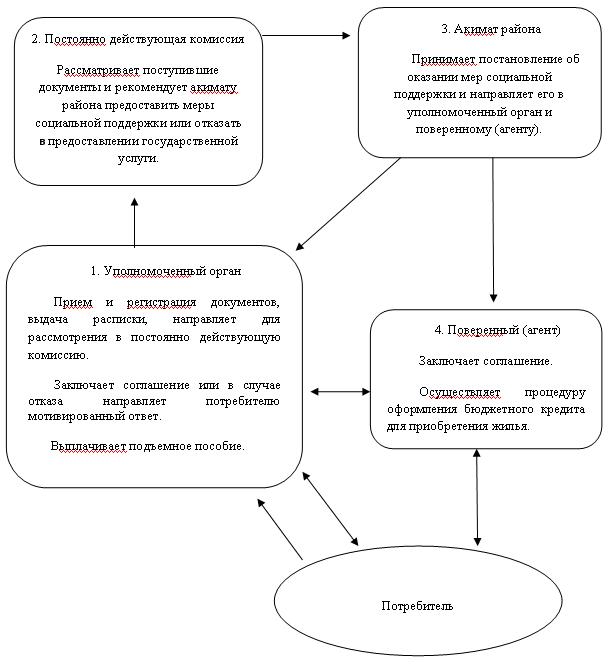 
					© 2012. РГП на ПХВ «Институт законодательства и правовой информации Республики Казахстан» Министерства юстиции Республики Казахстан
				№ действия (хода, потока работ)№ действия (хода, потока работ)№ действия (хода, потока работ)№ действия (хода, потока работ)СФЕ-1

Упол-

номоченный органСФЕ-2

Постоянно действующая комиссияСФЕ-3

Акимат районаСФЕ-4

Поверенный (агент)Действие № 1

Прием и регистрация документов, выдача расписки, направляет для рассмот-

рения в постоянно действующую комиссию.Действие № 1

Рассматривает поступившие документы и рекомендует акимату района предоставить меры социальной поддержки или отказать в предоставлении государственной услуги.Действие № 1

Принимает постановление об оказании мер социальной поддержки и направляет его в уполномоченный орган и поверенному (агенту).Действие № 1

Заключает соглашение.Действие № 1

Прием и регистрация документов, выдача расписки, направляет для рассмот-

рения в постоянно действующую комиссию.Действие № 1

Рассматривает поступившие документы и рекомендует акимату района предоставить меры социальной поддержки или отказать в предоставлении государственной услуги.Действие № 1

Принимает постановление об оказании мер социальной поддержки и направляет его в уполномоченный орган и поверенному (агенту).Действие № 2

Осуществляет процедуру оформления бюджетного кредита для приобретения жилья.Действие № 2

Заключает соглашение или в случае отказа направляет потребителю мотивированный ответ.Действие № 1

Рассматривает поступившие документы и рекомендует акимату района предоставить меры социальной поддержки или отказать в предоставлении государственной услуги.Действие № 1

Принимает постановление об оказании мер социальной поддержки и направляет его в уполномоченный орган и поверенному (агенту).Действие № 2

Осуществляет процедуру оформления бюджетного кредита для приобретения жилья.Действие № 3

Выплачивает подъемное пособие.Действие № 1

Рассматривает поступившие документы и рекомендует акимату района предоставить меры социальной поддержки или отказать в предоставлении государственной услуги.Действие № 1

Принимает постановление об оказании мер социальной поддержки и направляет его в уполномоченный орган и поверенному (агенту).Действие № 2

Осуществляет процедуру оформления бюджетного кредита для приобретения жилья.Сроки исполнения

1) в течение тридцати девяти календарных дней выплачивается подъемное пособие;

2) в течение тридцати двух календарных дней осуществляется процедура заключения Соглашения по форме, согласно приложению 2 Стандарта;

3) в течение тридцати рабочих дней после заключения Соглашения предоставляется бюджетный кредит на приобретение или строительство жилья;

4) в случае отказа в предоставлении мер социальной поддержки, уполномоченный орган в течение трех рабочих дней направляет потребителю мотивированный ответ.

Максимальное время обслуживания потребителя, оказываемой на месте в день обращения потребителя - не более тридцати минут;

Максимально допустимое время ожидания до получения государственной услуги, оказываемой на месте в день обращения потребителя - не более десяти минут.Сроки исполнения

1) в течение тридцати девяти календарных дней выплачивается подъемное пособие;

2) в течение тридцати двух календарных дней осуществляется процедура заключения Соглашения по форме, согласно приложению 2 Стандарта;

3) в течение тридцати рабочих дней после заключения Соглашения предоставляется бюджетный кредит на приобретение или строительство жилья;

4) в случае отказа в предоставлении мер социальной поддержки, уполномоченный орган в течение трех рабочих дней направляет потребителю мотивированный ответ.

Максимальное время обслуживания потребителя, оказываемой на месте в день обращения потребителя - не более тридцати минут;

Максимально допустимое время ожидания до получения государственной услуги, оказываемой на месте в день обращения потребителя - не более десяти минут.Сроки исполнения

1) в течение тридцати девяти календарных дней выплачивается подъемное пособие;

2) в течение тридцати двух календарных дней осуществляется процедура заключения Соглашения по форме, согласно приложению 2 Стандарта;

3) в течение тридцати рабочих дней после заключения Соглашения предоставляется бюджетный кредит на приобретение или строительство жилья;

4) в случае отказа в предоставлении мер социальной поддержки, уполномоченный орган в течение трех рабочих дней направляет потребителю мотивированный ответ.

Максимальное время обслуживания потребителя, оказываемой на месте в день обращения потребителя - не более тридцати минут;

Максимально допустимое время ожидания до получения государственной услуги, оказываемой на месте в день обращения потребителя - не более десяти минут.Сроки исполнения

1) в течение тридцати девяти календарных дней выплачивается подъемное пособие;

2) в течение тридцати двух календарных дней осуществляется процедура заключения Соглашения по форме, согласно приложению 2 Стандарта;

3) в течение тридцати рабочих дней после заключения Соглашения предоставляется бюджетный кредит на приобретение или строительство жилья;

4) в случае отказа в предоставлении мер социальной поддержки, уполномоченный орган в течение трех рабочих дней направляет потребителю мотивированный ответ.

Максимальное время обслуживания потребителя, оказываемой на месте в день обращения потребителя - не более тридцати минут;

Максимально допустимое время ожидания до получения государственной услуги, оказываемой на месте в день обращения потребителя - не более десяти минут.